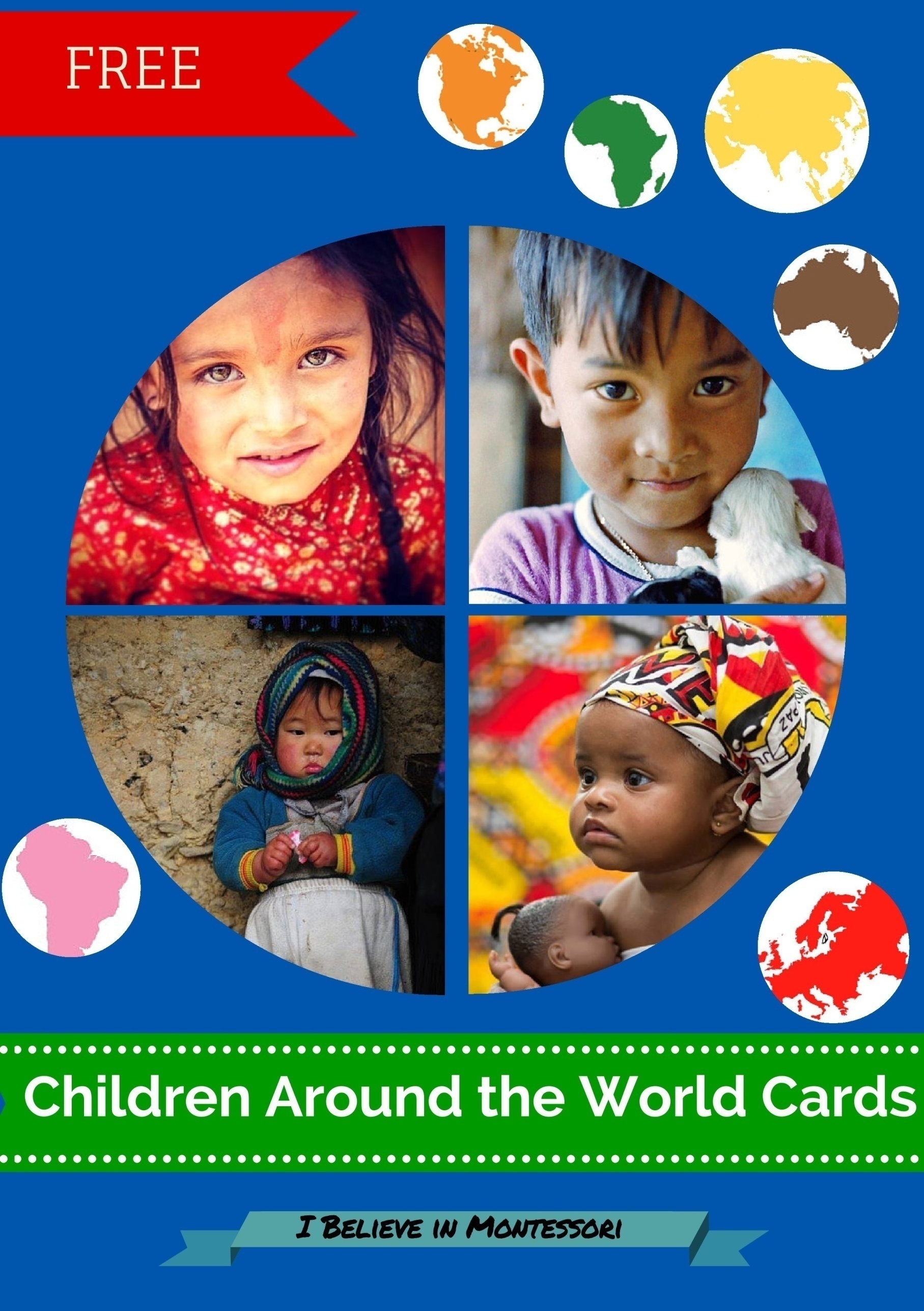 			DZIECI  SWIATA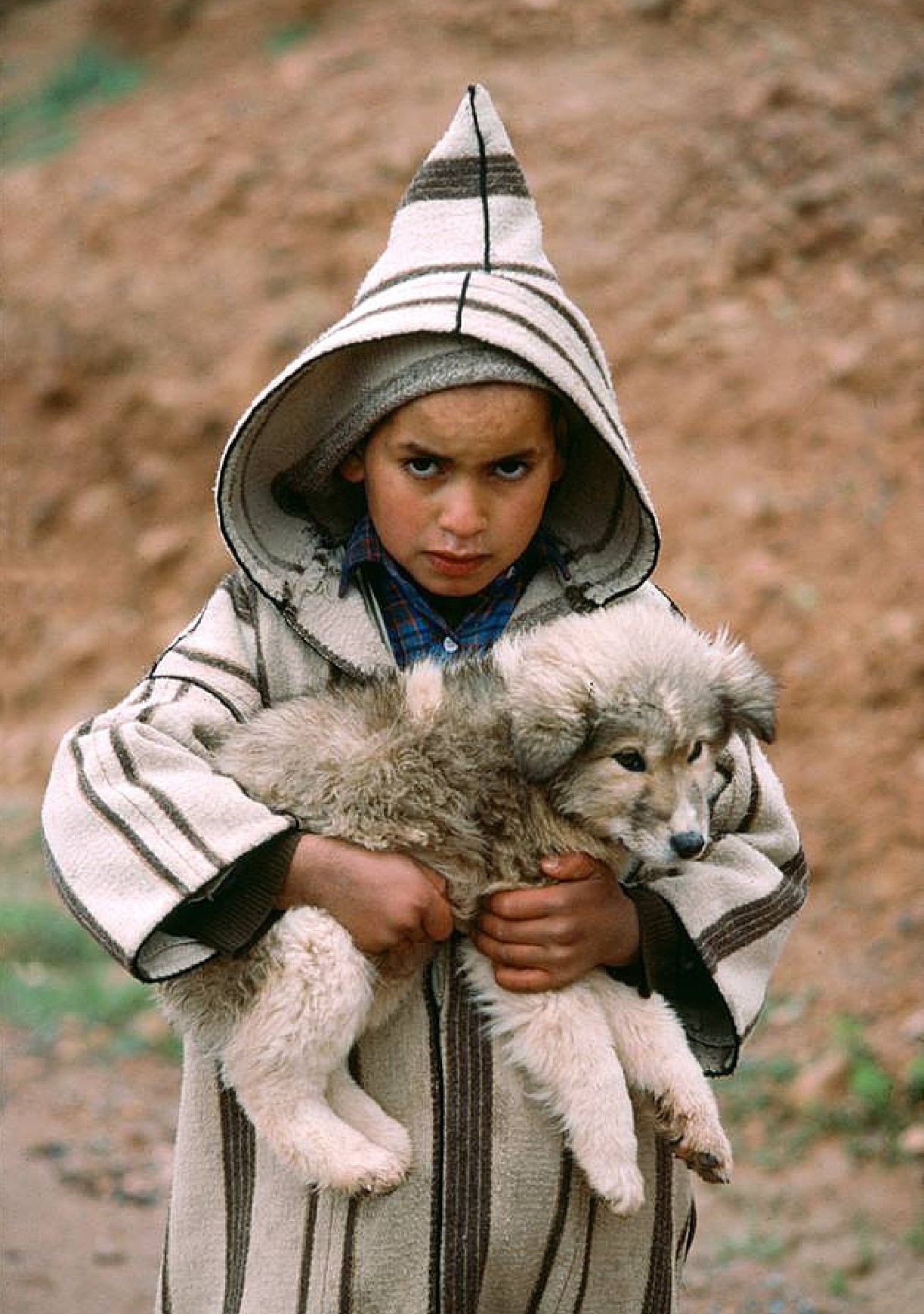 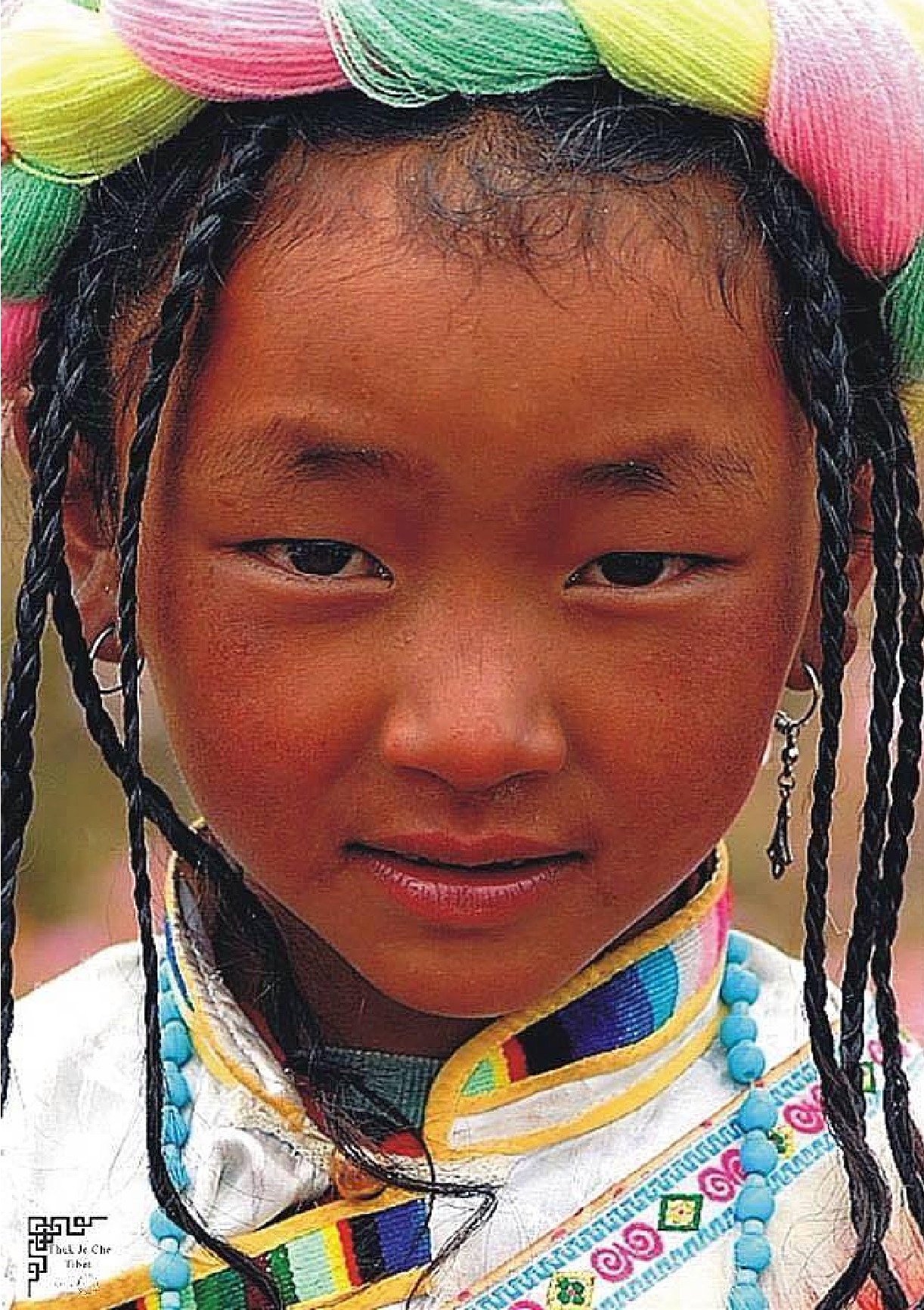 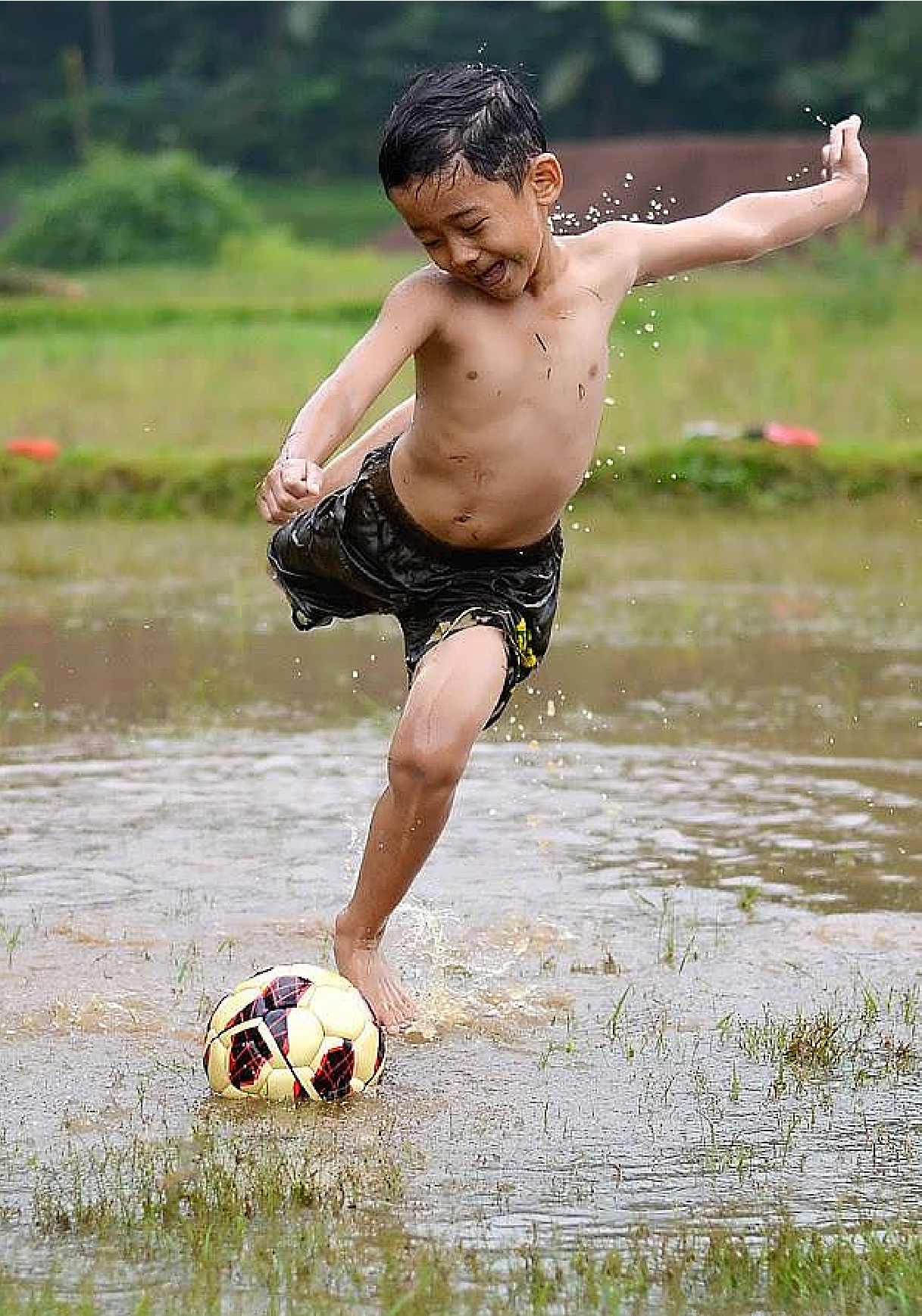 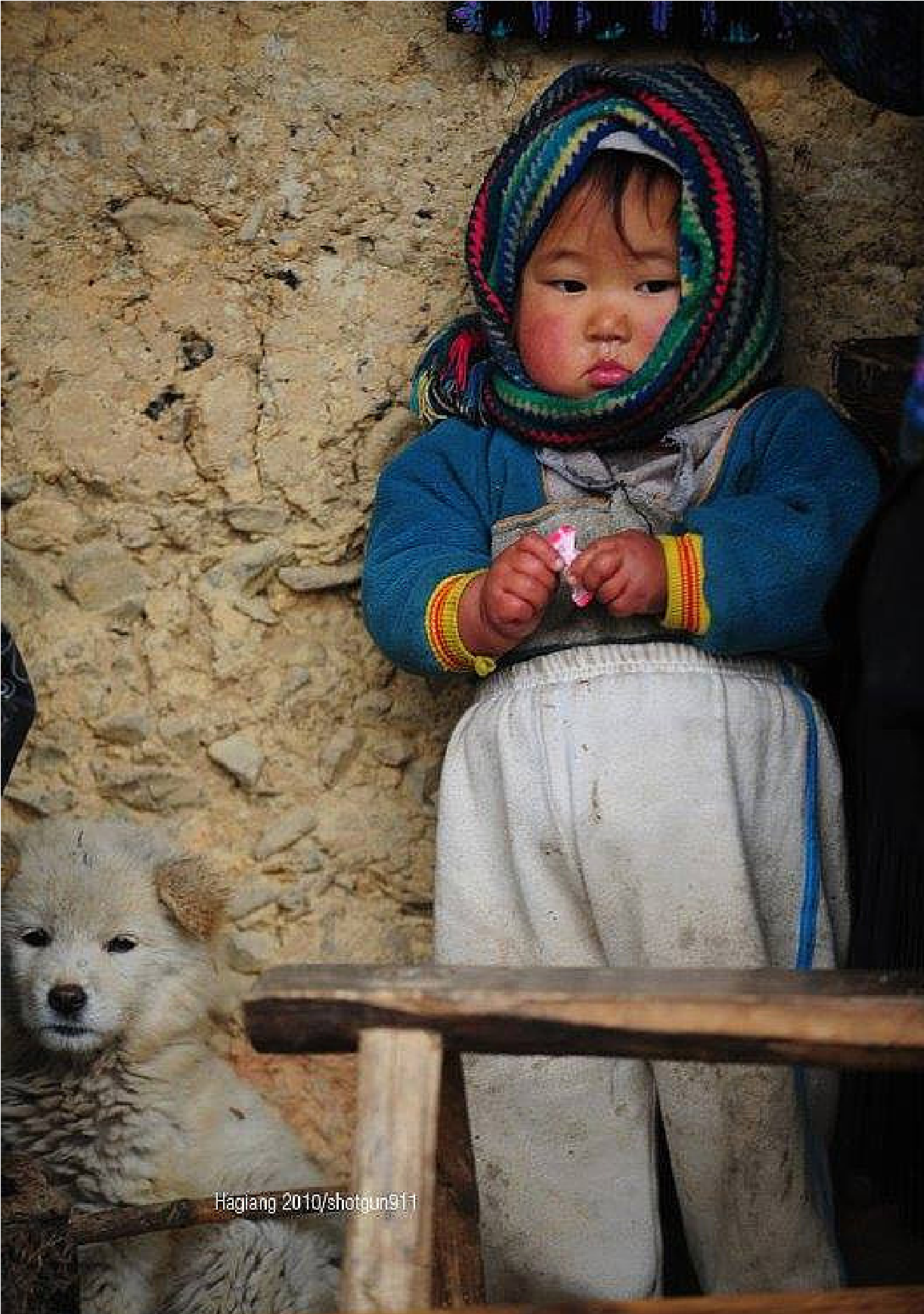 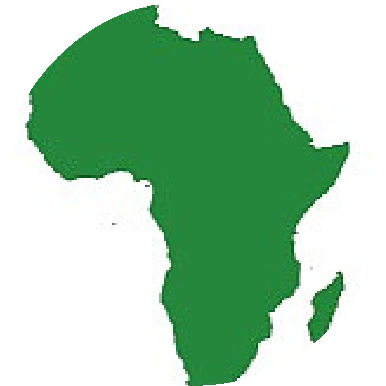 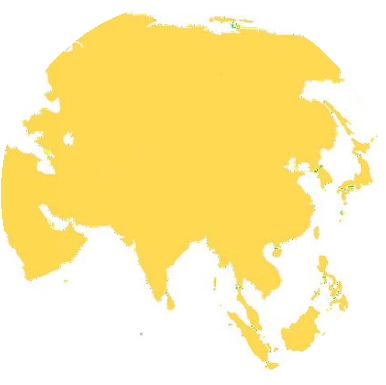 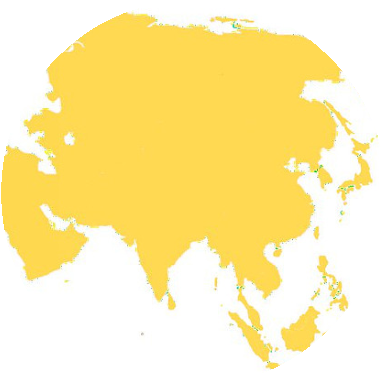 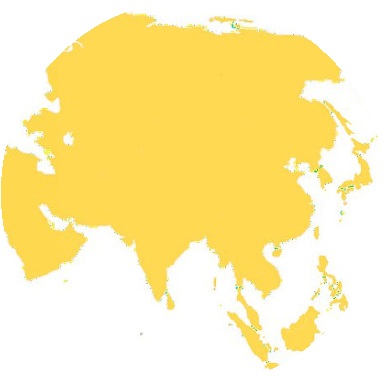 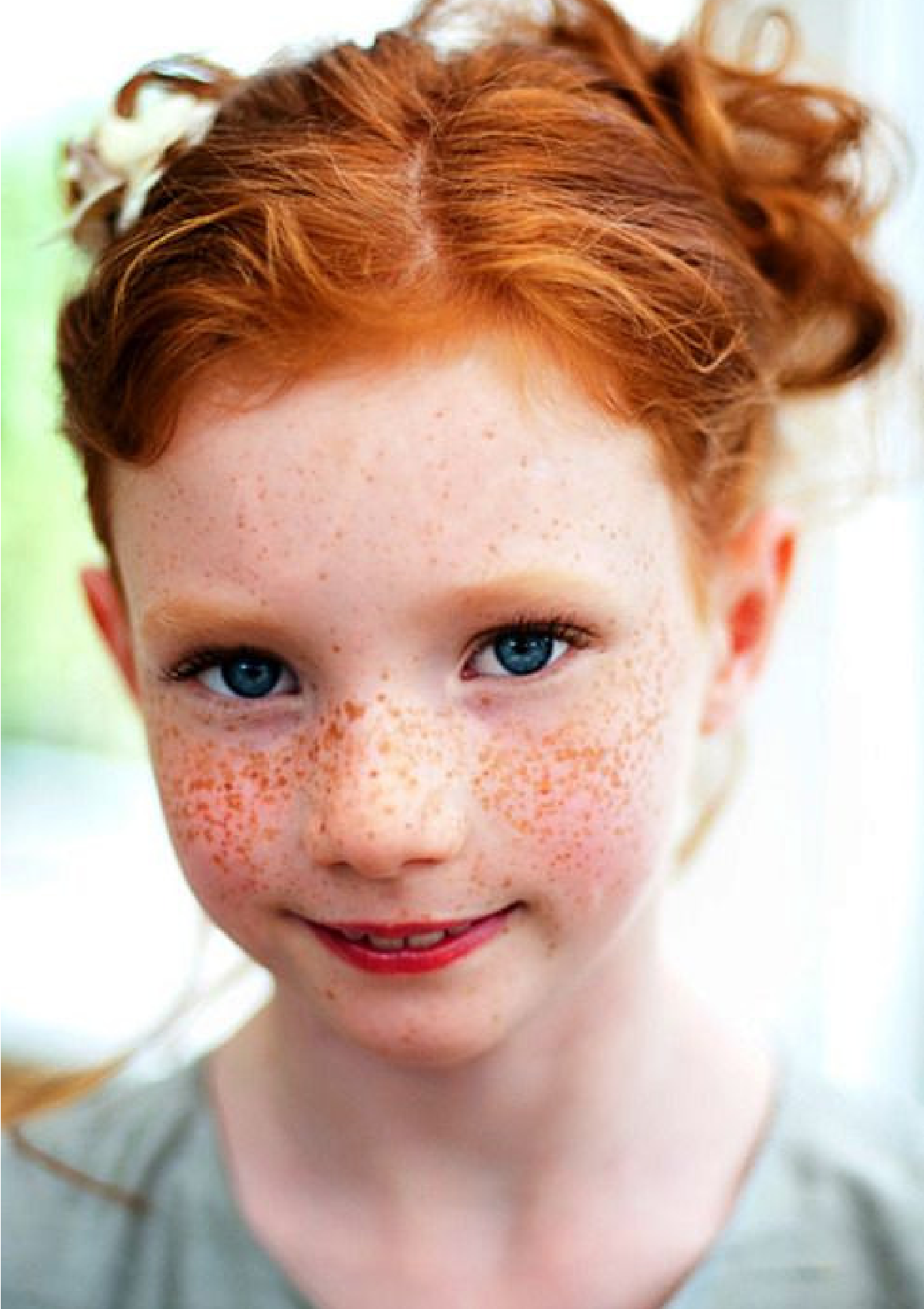 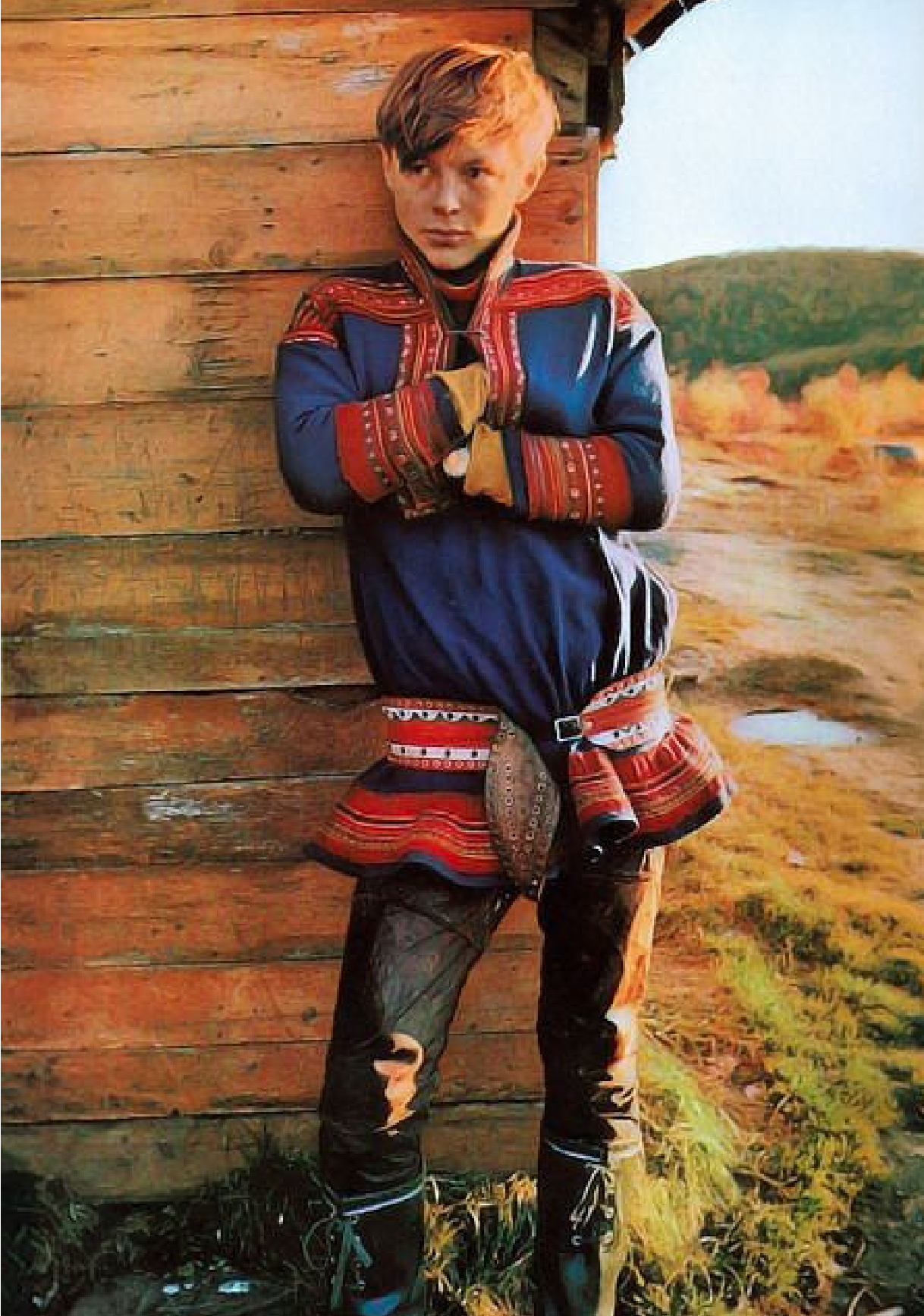 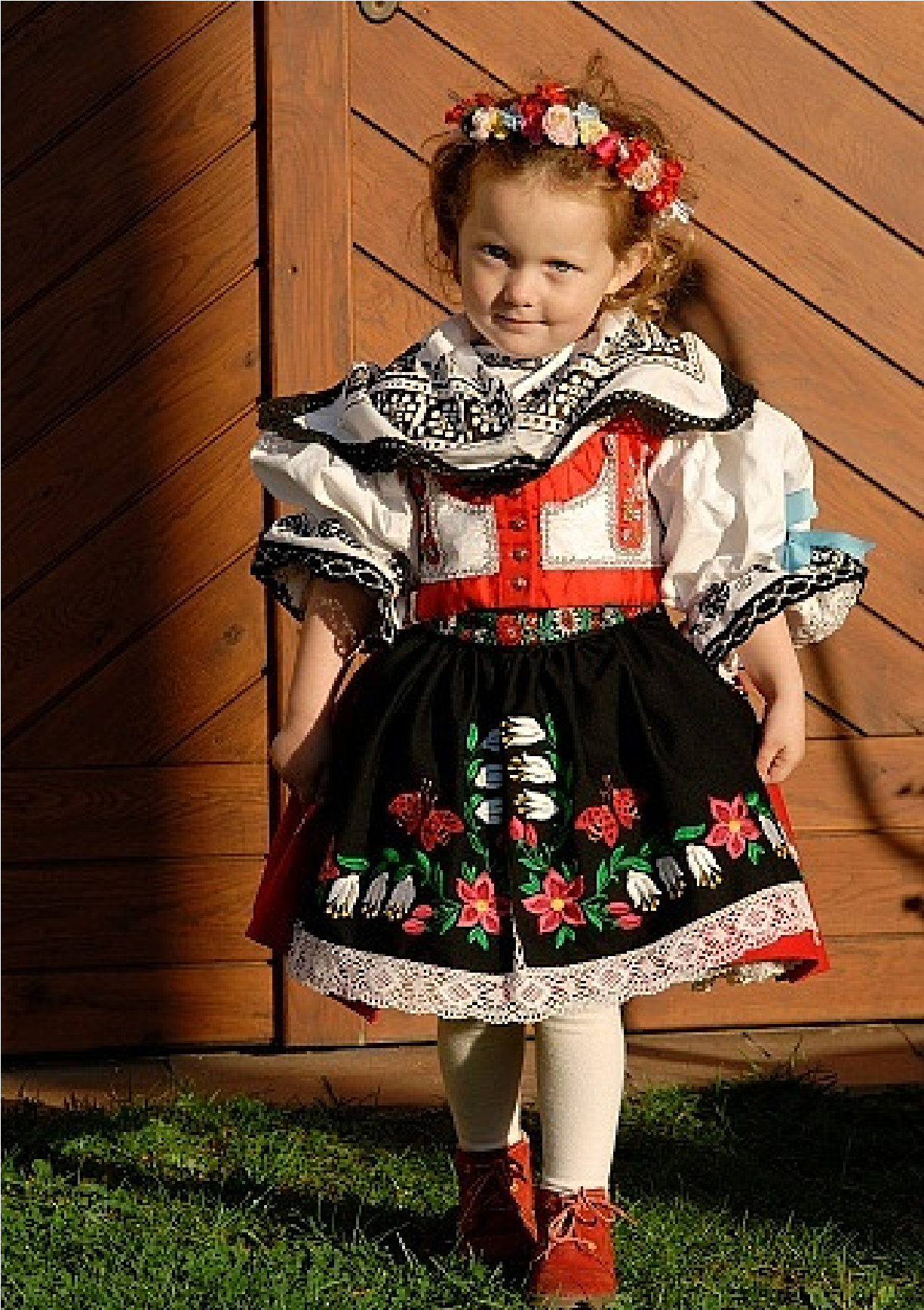 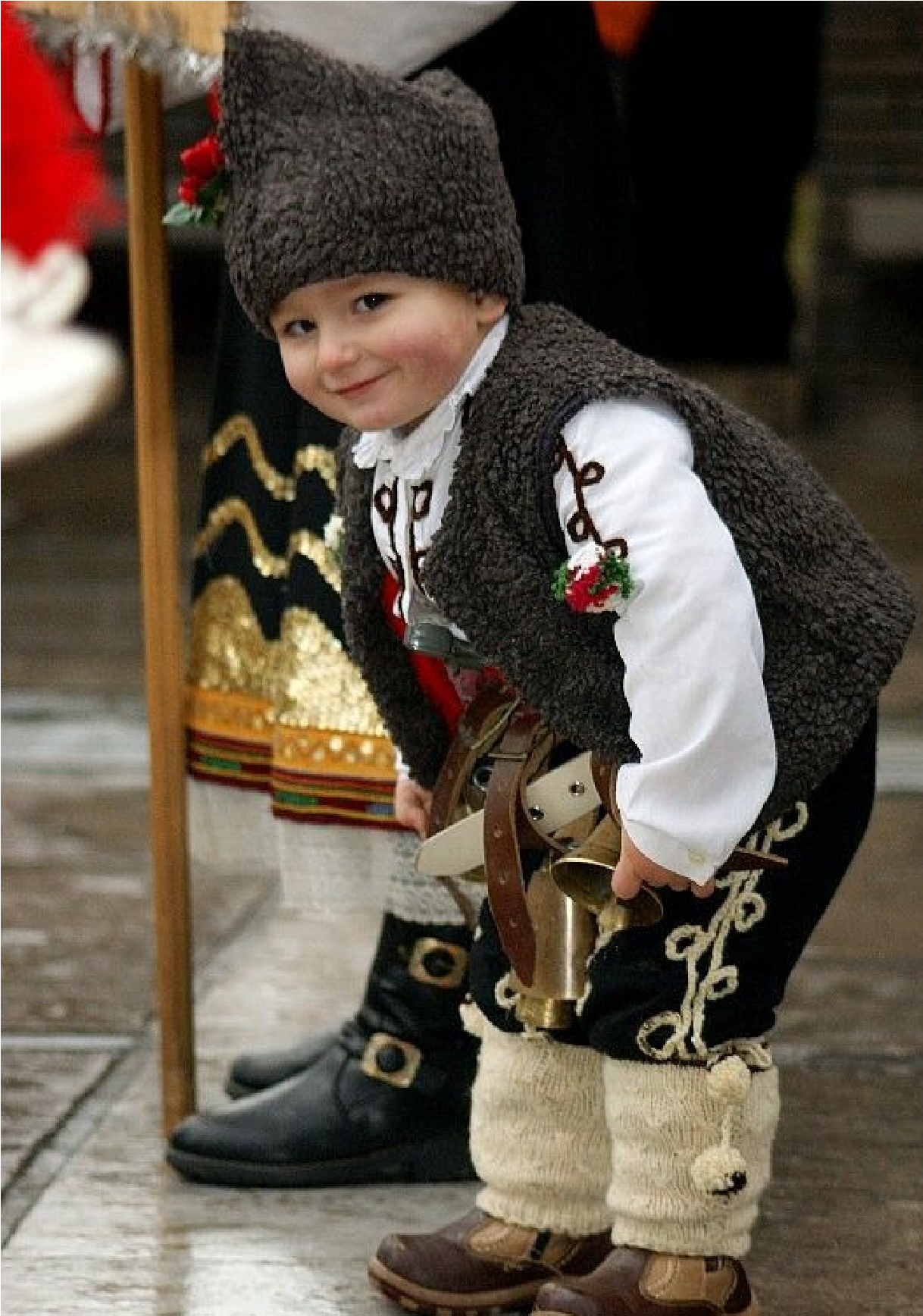 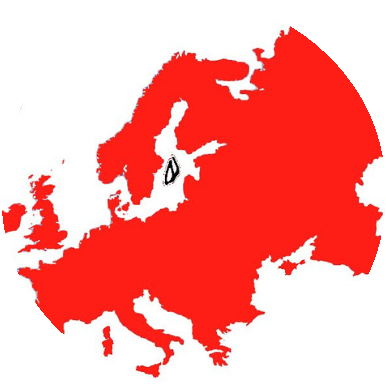 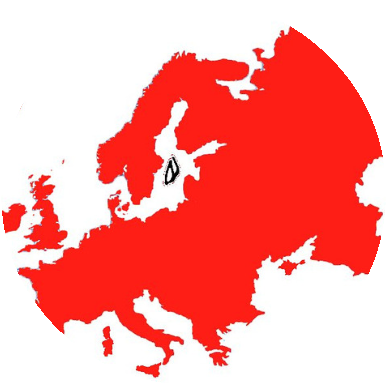 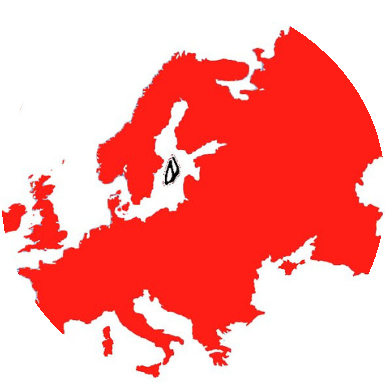 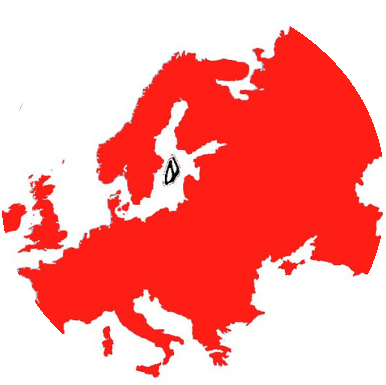 